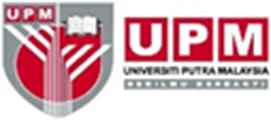 RINGKASAN LAPORAN KEBERKESANAN TINDAKAN BAGI MENYATAKAN RISIKO DAN PELUANG  & PERUBAHAN ISU DALAMAN DAN ISU LUARAN YANG MEMBERI KESAN KEPADA SISTEM PENGURUSAN KUALITI PUSAT TANGGUNG JAWAB UPM PTJ:Jumlah IsuJumlah IsuKeberkesanan TindakanKeberkesanan TindakanKeberkesanan TindakanKeberkesanan TindakanKeberkesanan TindakanKeberkesanan TindakanKeberkesanan TindakanKeberkesanan TindakanPTJ:Jumlah IsuJumlah IsuJumlah Penyataan Risko Mengikut Tahap RisikoJumlah Penyataan Risko Mengikut Tahap RisikoJumlah Penyataan Risko Mengikut Tahap RisikoKeputusan Terhadap RisikoKeputusan Terhadap RisikoKeputusan Terhadap RisikoKeputusan Terhadap RisikoKeputusan Terhadap RisikoPTJ:DalamanLuaranTinggiSederhanaRendahTerima(Tolak Ansur)Rawat/KurangkanPindah/KongsiHapus/TolakBelum Nilai